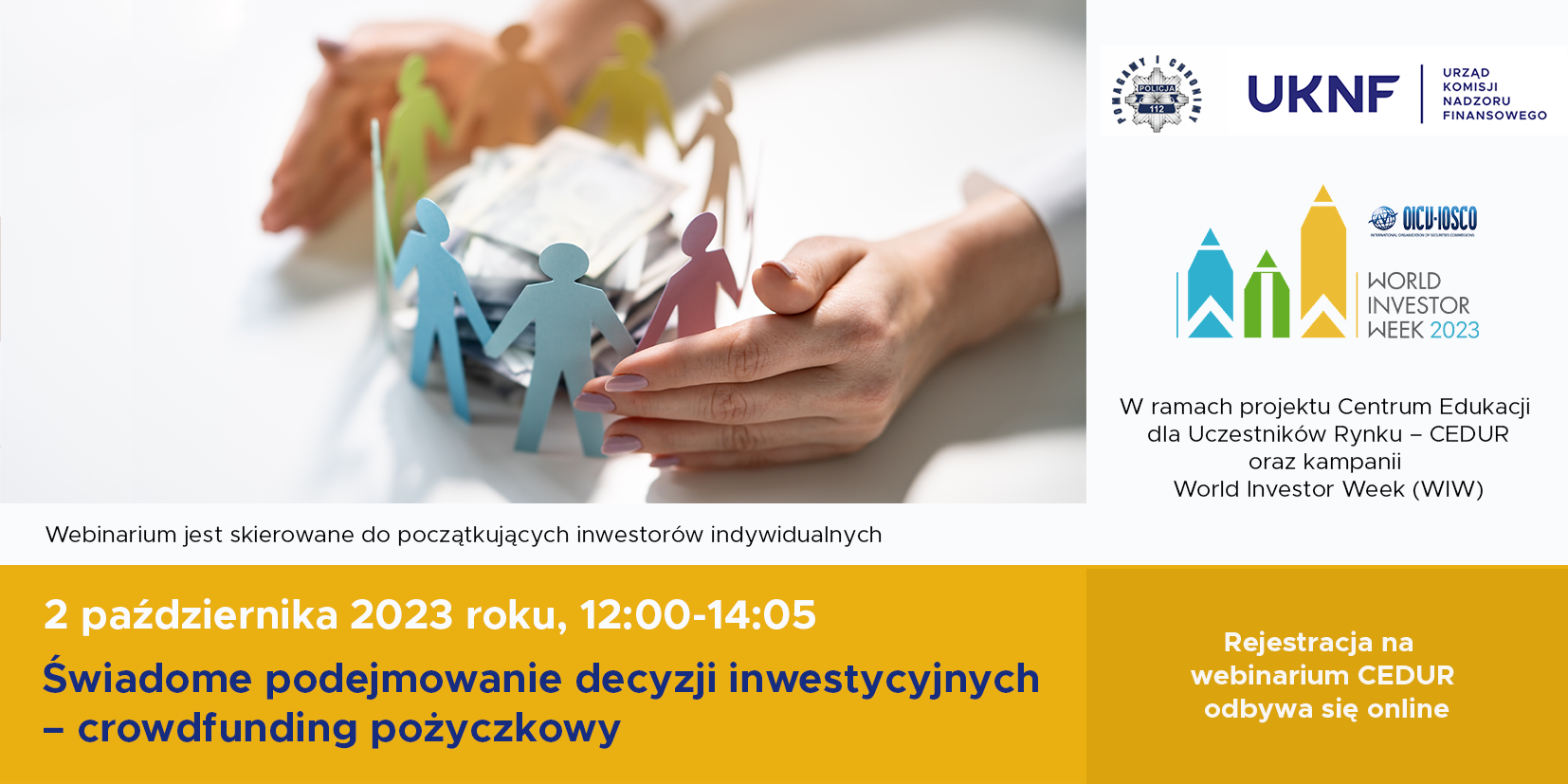 Urząd Komisji Nadzoru Finansowego zaprasza na webinarium „Świadome podejmowanie decyzji inwestycyjnych – crowdfunding pożyczkowy, 2 października 2023 rokuSeminarium online jest organizowane przez Urząd Komisji Nadzoru Finansowego w ramach projektu Centrum Edukacji dla Uczestników Rynku – CEDUR oraz kampanii World Investor Week (WIW), we współpracy z Komendą Główną Policji.Webinarium jest skierowane do początkujących inwestorów indywidualnych.Spotkanie odbędzie się 2 października 2023 roku (12:00-14:05). Logowanie uczestników na webinarium rozpocznie się od 11:45.Rejestracja na webinarium CEDUR odbywa się wyłącznie online - za pośrednictwem elektronicznego formularza zgłoszeniowego dostępnego na stronie internetowej Komisji Nadzoru Finansowego: https://www.knf.gov.pl/dla_rynku/edukacja_cedur/seminaria?articleId=83697&p_id=18W celu uczestnictwa w spotkaniu niezbędne jest stabilne łącze internetowe. W spotkaniu uczestniczyć można poprzez przeglądarkę internetową lub aplikację. Szczegółowe informacje techniczne zostaną przesłane po potwierdzeniu uczestnictwa oraz wysłaniu wiadomości 
z zaproszeniem na spotkanie. Potwierdzenia uczestnictwa zostaną przesłane najpóźniej 29 września 2023 roku. Formularz zgłoszeniowy będzie dostępny do dnia, w którym odbędzie się webinarium. W przypadku zgłoszeń, które wpłyną po 29 września 2023 roku, potwierdzenia uczestnictwa będą przesyłane na bieżąco.Aby spotkanie było jak najbardziej efektywne i w jak największym stopniu spełniało oczekiwania uczestników zachęcamy do kierowania anonimowych pytań dotyczących tematyki seminarium poprzez elektroniczny formularz zgłoszeniowy, który będzie dostępny 
do 28 września 2023 roku, link: https://www.knf.gov.pl/dla_rynku/edukacja_cedur/seminaria?articleId=83699&p_id=18Udział w webinarium jest bezpłatny.